GOVERNO DO ESTADO DE RONDÔNIA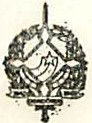 GOVERNADOR IADECRETO Nº 2291 de 13 de junho de 1984.O GOVERNADOR DO ESTADO DE RONDÔNIA no uso de suas atribuições legais, R E S O L V E:Conceder afastamento ao servidor VITOR HUGO, Secretário de Estado de Cultura, Esportes e Turismo, para se deslocar até a cidade de Bras1lia-DF, a fim de atender chamado do Sr. Ministro da Aeronáutica , Ten.Brig. do Ar DÉLIO JARDIM DE MATOS, entre os dias 11 e 12/6/84.                Janilene Vasconcelos de Melo                Governadora em exercício                  Teobaldo de Monticello Pinto Viana                       Secretário de Estado da Administração